ДЮ-181, ДК-181, ДК-182 -ДИСТАНЦИОННОЕ ЗАДАНИЕ по Рисунку 2.Специальность: 54.02.02 Декоративно-прикладное искусство и народные промыслы (по видам) по виду: "художественный металл"специализация «Дизайн ювелирных изделий» по программе углубленной подготовкиСпециальность  54.02.01 Дизайн (по отраслям) в культуре и искусствеспециализация «Дизайн костюма» по программе углубленной подготовки. ДОМАШНЕЕ ЗАДАНИЕ (копия).Выполнить учебную копию рисунка натюрморта с любого данного образца, следуя поэтапному методу рисования. Формат 40/50. Используемые материалы: ватман, графитовые карандаши от НВ до 4В.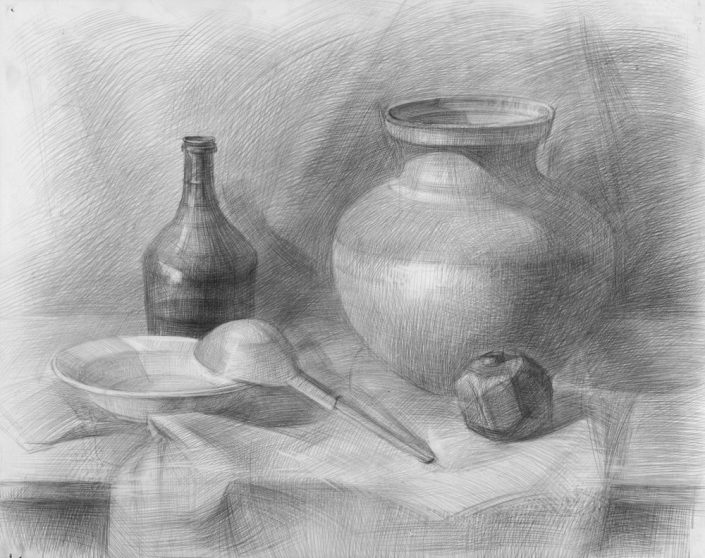 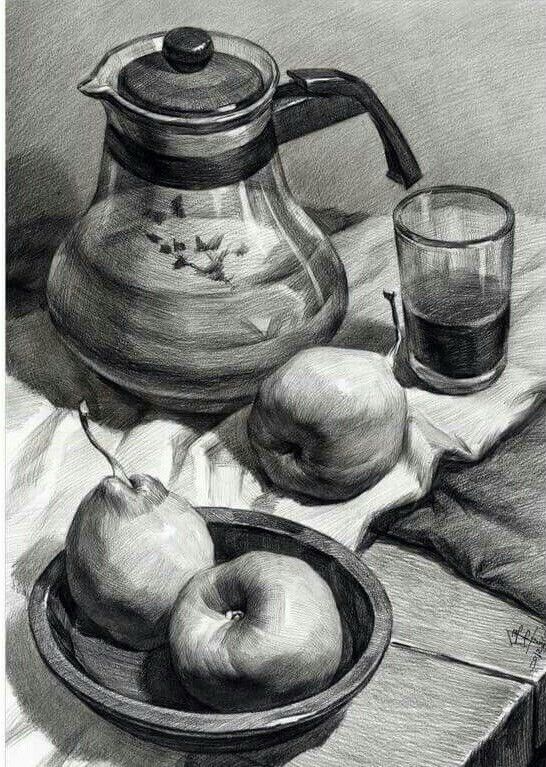 ДЮ-181, ДК-181, ДК-182-ДИСТАНЦИОННОЕ ЗАДАНИЕ по Живописи 2.Специальность: 54.02.02 Декоративно-прикладное искусство и народные промыслы (по видам) по виду: "художественный металл"специализация «Дизайн ювелирных изделий» по программе углубленной подготовкиСпециальность  54.02.01 Дизайн (по отраслям) в культуре и искусствеспециализация «Дизайн костюма» по программе углубленной подготовки.1. ДОМАШНЕЕ ЗАДАНИЕ (копия).             Выполнить,на выбор, учебную копию с любого данного образца. Формат А 3. Используемые материалы: ватман, темпера-акрил-гуашь. 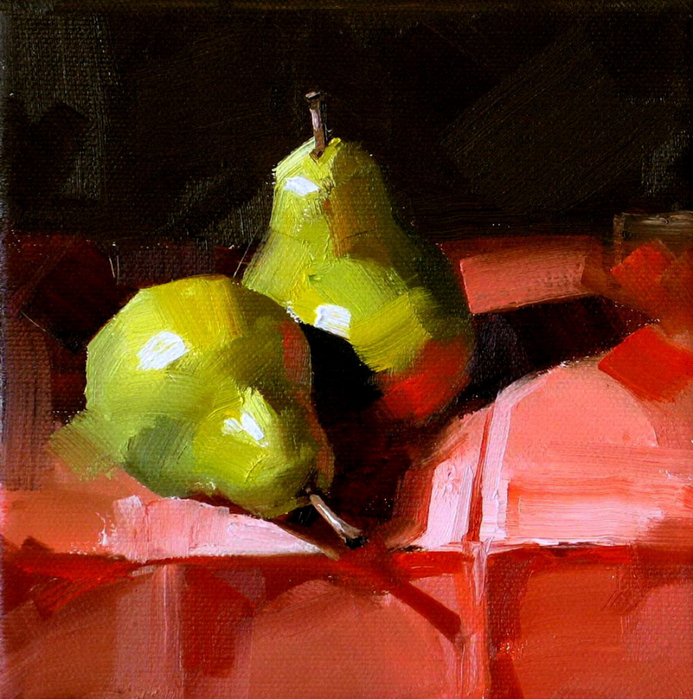 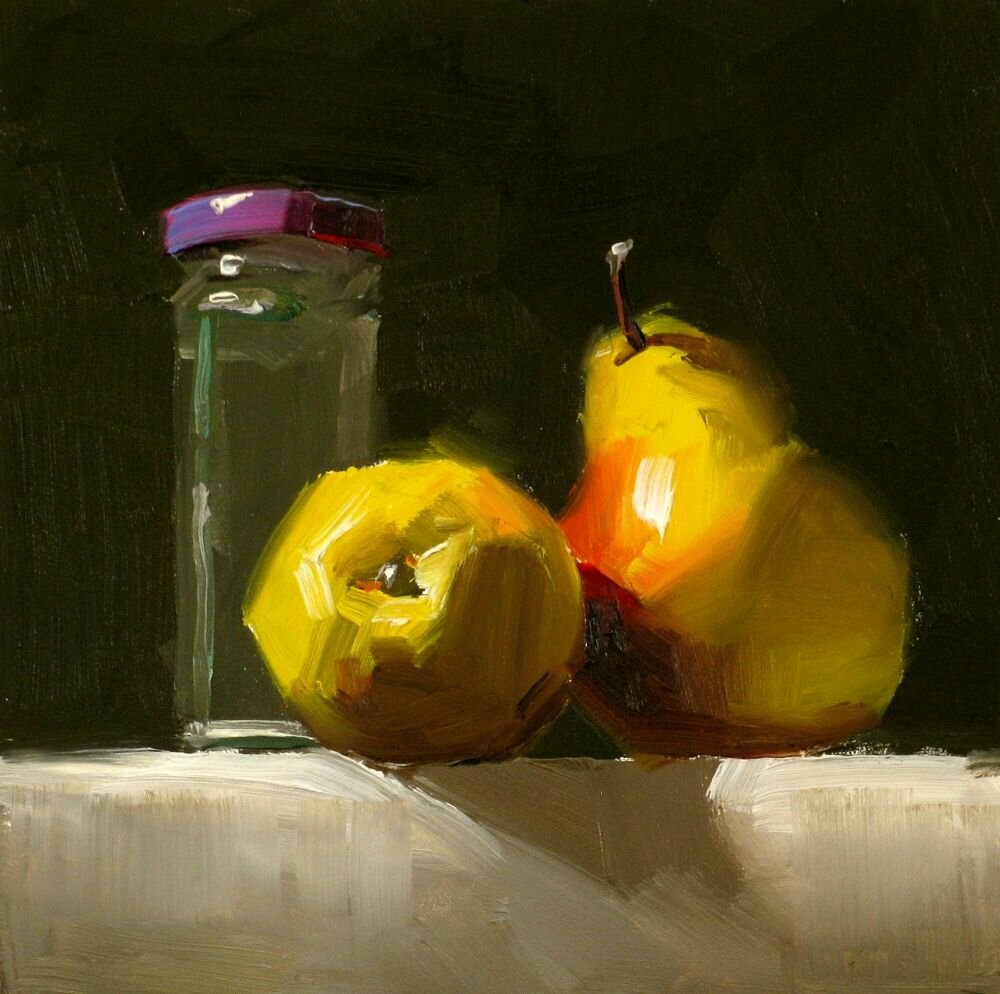 